Propozycja zabaw dla 5-latów – poniedziałek 12.04.2021r.Witam Was serdecznie podczas naszego kolejnego zdalnego, przedszkolnego spotkania. Miło mi, że tak wielu z Was systematycznie i bardzo pilnie odrabia zadania. Liczę na dalszą współpracę i takie zaangażowanie.:)Temat dnia - Bez wody nie ma życiaCELE OGOLNE: - wyrażanie radości z uczestniczenia w różnych formach muzyczno-tanecznych;- rozwijanie słownika czynnego dzieci; - rozwijanie percepcji wzrokowej, odszukiwanie właściwych i niewłaściwych zachowań; - zachęcanie do obserwacji i wyciągania wniosków;- poznawanie świata różnymi zmysłami.-- rozwijanie słownika czynnego; zachęcanie- wykonywanie zadań zgodnie z instrukcją;- rozwijanie analizy i syntezy słuchowej; ZAPISU APISU WDZIENNIKU • „Bawimy się wesoło” - kolejny dzień przed nami, zaczynamy go więc od wesołej rozgrzewki z piosenką i ćwiczeniami. Link do zabawy poniżej:https://www.youtube.com/watch?v=OZTYeTEZ2wA• „Co się rozpuszcza w wodzie? – zabawa badawcza. Proszę przygotować: szklanki z ciepłą i zimną wodą oraz produkty, które można mieszać z wodą (sól, cukier, mąka, pieprz mielony, ziemia ogrodowa). Na początku proszę zadać pytanie: Jak myślicie, które z tych produktów rozpuszczą sięw wodzie? Dzieci odpowiadają na podstawie własnych doświadczeń. Następnie wszyscy razem sprawdzamy słuszność wypowiedzi dzieci. Można zadać pytanie dodatkowe: W której wodzie, zimnej czy ciepłej, prędzej rozpuszcza się dany produkt.• Teraz zapraszam do przeczytania dzieciom wiersza I. Rup pt. „ Czy woda jest potrzebna?” Po przeczytaniu wiersza proszę o rozmowę z dzieckiem na temat jego treści.„Czy woda jest potrzebna?”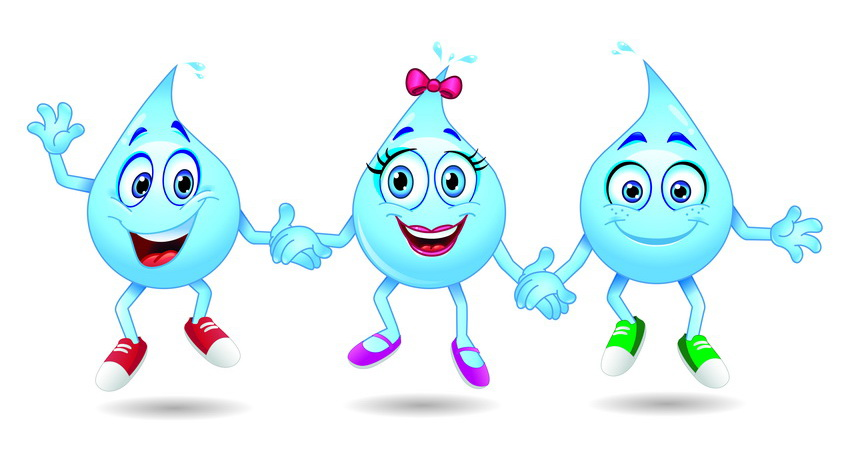 Wiedzą o tym przedszkolaki:woda bardzo jest potrzebna,w życiu ludzi, także zwierzątoraz roślin jest niezbędna .Z wody robimy herbatki,kompoty lub samą pijemy.I często używamy,gdy obiady gotujemyDzięki wodzie swe ubraniaw pralce szybko wypierzemy.Umyjemy też naczynia,kiedy obiadek pyszny zjemy.Woda służy też do mycia,do pływania na basenie .W życiu naszym jest niezbędna!Bardzo sobie więc ją cenię .• Teraz zapraszam do obejrzenia krótkiego filmiku o oszczędzaniu energii. Link zamieszczam poniżej:https://www.youtube.com/watch?v=zleExE18fqQ&fbclid=IwAR1XVcQ72pQcmJ2UyFvNIgFOcsLJpPQ_oQWi_SY0eNcClgT3Ef_DqgRJKsI• „Woda” - Ćwiczenia grafomotoryczne i rozwijające percepcję wzrokową. Dzieci łączą liniami fragmenty zdjęć z właściwymi obrazkami. Opowiadają, do czego ludzie, zwierzęta i rośliny potrzebują wody. W drugim zadaniu dzieci rysują uśmiechnięte buźki przy rysunkach, na których są przedstawione zachowania przyjazne dla środowiska, a buźki smutne – przy obrazkach, na których są pokazane zachowania nieprzyjazne dla środowiska. • Ćwiczenia grafomotoryczne. Dzieci rysują drogi zwierząt w tunelu. (Załącznik nr 1)Proszę przygotować przeźroczystą, plastikową butelkę, gorącą wodę, kostkę lodu.• „Chmurka w butelce” – zabawa badawcza, przypomnienie eksperymentu.Proszę o przeprowadzenie na oczach dzieci eksperyment. Rodzice napełniają butelkę gorącą wodą. Po chwili ostrożnie wylewamy połowę wody. W otworze butelki umieszczamy kostkę lodu. Pod kostką lodu będzie można zobaczyć mglistą chmurkę. Dlaczego? Para wodna pod wpływem zimna gwałtownie się ochłodzi i skropli. Widoczna chmurka to skroplona para wodna. Warto pamiętać, że pary wodnej nie widać. To, co widzimy, to maleńkie kropelki wody, która jest już w stanie ciekłym. Proszę przygotować: niebieskie kartki z bloku technicznego, kleje w tubce, pędzelki, kasza manna, muszelki, zielone woreczki foliowe, papier kolorowy, nakrętki od butelek,  nożyczki.• „Akwarium” – zabawa plastyczno-techniczna. Proszę rozdać dzieciom niebieskie kartki. Za pomocą pędzelka dzieci smarują dół kartek klejem i sypią na to miejsce trochę kaszy manny. Rozprowadzają ją po całej powierzchni kleju, następnie zsypują nadmiar kaszy – tak powstaje piasek na dnie akwarium. Na kaszę dzieci przyklejają muszelki. Następnie tną worki foliowe na paski. Rysują klejem kontury wodorostów i przyklejają w te miejsca kawałki rozciętej folii. Z kolorowego papieru wycinają rybki. Na niebieską kartkę przyklejają wycięte rybki, a także nakrętki po butelkach, które będą krabami. Wycinają 6 krótkich paseczków z kolorowego papieru, zginają je jak wachlarz i przyklejają do nakrętek, tworząc krabom nogi. Na nakrętce (krabie) przyklejają oczy wycięte z białego papieru.  Na dziś to już tyle. Dziękuje za przesyłane zdjęcia i czekam na więcej :)